P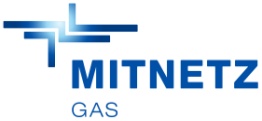 MitteldeutscheNetzgesellschaft Gas mbHIndustriestraße 1006184 KabelsketalMitteldeutscheNetzgesellschaft Gas mbHIndustriestraße 1006184 KabelsketalMitteldeutscheNetzgesellschaft Gas mbHIndustriestraße 1006184 KabelsketalMitteldeutscheNetzgesellschaft Gas mbHIndustriestraße 1006184 KabelsketalMitteldeutscheNetzgesellschaft Gas mbHIndustriestraße 1006184 KabelsketalMitteldeutscheNetzgesellschaft Gas mbHIndustriestraße 1006184 KabelsketalMitteldeutscheNetzgesellschaft Gas mbHIndustriestraße 1006184 KabelsketalMitteldeutscheNetzgesellschaft Gas mbHIndustriestraße 1006184 KabelsketalDatenblatt zum Netzanschluss einer Biogaserzeugungs- und -aufbereitungsanlage / Wasserstofferzeugungsanlage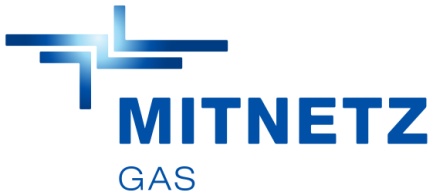 Datenblatt zum Netzanschluss einer Biogaserzeugungs- und -aufbereitungsanlage / WasserstofferzeugungsanlageDatenblatt zum Netzanschluss einer Biogaserzeugungs- und -aufbereitungsanlage / WasserstofferzeugungsanlageDatenblatt zum Netzanschluss einer Biogaserzeugungs- und -aufbereitungsanlage / WasserstofferzeugungsanlageDatenblatt zum Netzanschluss einer Biogaserzeugungs- und -aufbereitungsanlage / WasserstofferzeugungsanlageDatenblatt zum Netzanschluss einer Biogaserzeugungs- und -aufbereitungsanlage / WasserstofferzeugungsanlageDatenblatt zum Netzanschluss einer Biogaserzeugungs- und -aufbereitungsanlage / WasserstofferzeugungsanlageDatenblatt zum Netzanschluss einer Biogaserzeugungs- und -aufbereitungsanlage / WasserstofferzeugungsanlageDatenblatt zum Netzanschluss einer Biogaserzeugungs- und -aufbereitungsanlage / WasserstofferzeugungsanlageDatenblatt zum Netzanschluss einer Biogaserzeugungs- und -aufbereitungsanlage / WasserstofferzeugungsanlageDatenblatt zum Netzanschluss einer Biogaserzeugungs- und -aufbereitungsanlage / WasserstofferzeugungsanlageDatenblatt zum Netzanschluss einer Biogaserzeugungs- und -aufbereitungsanlage / WasserstofferzeugungsanlageDatenblatt zum Netzanschluss einer Biogaserzeugungs- und -aufbereitungsanlage / WasserstofferzeugungsanlageDatenblatt zum Netzanschluss einer Biogaserzeugungs- und -aufbereitungsanlage / WasserstofferzeugungsanlageDatenblatt zum Netzanschluss einer Biogaserzeugungs- und -aufbereitungsanlage / WasserstofferzeugungsanlageDatenblatt zum Netzanschluss einer Biogaserzeugungs- und -aufbereitungsanlage / WasserstofferzeugungsanlageDatenblatt zum Netzanschluss einer Biogaserzeugungs- und -aufbereitungsanlage / WasserstofferzeugungsanlageDatenblatt zum Netzanschluss einer Biogaserzeugungs- und -aufbereitungsanlage / WasserstofferzeugungsanlageDatenblatt zum Netzanschluss einer Biogaserzeugungs- und -aufbereitungsanlage / WasserstofferzeugungsanlageDatenblatt zum Netzanschluss einer Biogaserzeugungs- und -aufbereitungsanlage / WasserstofferzeugungsanlageDatenblatt zum Netzanschluss einer Biogaserzeugungs- und -aufbereitungsanlage / WasserstofferzeugungsanlageDatenblatt zum Netzanschluss einer Biogaserzeugungs- und -aufbereitungsanlage / WasserstofferzeugungsanlageDatenblatt zum Netzanschluss einer Biogaserzeugungs- und -aufbereitungsanlage / WasserstofferzeugungsanlageDatenblatt zum Netzanschluss einer Biogaserzeugungs- und -aufbereitungsanlage / WasserstofferzeugungsanlageDatenblatt zum Netzanschluss einer Biogaserzeugungs- und -aufbereitungsanlage / WasserstofferzeugungsanlageEingangsvermerk:Eingangsvermerk:Eingangsvermerk:Eingangsvermerk:Eingangsvermerk:Eingangsvermerk:A) Bezeichnung und Standort der Anlage(n)A) Bezeichnung und Standort der Anlage(n)A) Bezeichnung und Standort der Anlage(n)A) Bezeichnung und Standort der Anlage(n)A) Bezeichnung und Standort der Anlage(n)A) Bezeichnung und Standort der Anlage(n)A) Bezeichnung und Standort der Anlage(n)A) Bezeichnung und Standort der Anlage(n)A) Bezeichnung und Standort der Anlage(n)A) Bezeichnung und Standort der Anlage(n)A) Bezeichnung und Standort der Anlage(n)A) Bezeichnung und Standort der Anlage(n)A) Bezeichnung und Standort der Anlage(n)A) Bezeichnung und Standort der Anlage(n)A) Bezeichnung und Standort der Anlage(n)A) Bezeichnung und Standort der Anlage(n)A) Bezeichnung und Standort der Anlage(n)A) Bezeichnung und Standort der Anlage(n)A) Bezeichnung und Standort der Anlage(n)A) Bezeichnung und Standort der Anlage(n)-Bitte geeigneten Lageplan / Flurstückskarte(n) beifügen--Bitte geeigneten Lageplan / Flurstückskarte(n) beifügen--Bitte geeigneten Lageplan / Flurstückskarte(n) beifügen--Bitte geeigneten Lageplan / Flurstückskarte(n) beifügen--Bitte geeigneten Lageplan / Flurstückskarte(n) beifügen--Bitte geeigneten Lageplan / Flurstückskarte(n) beifügen--Bitte geeigneten Lageplan / Flurstückskarte(n) beifügen--Bitte geeigneten Lageplan / Flurstückskarte(n) beifügen--Bitte geeigneten Lageplan / Flurstückskarte(n) beifügen--Bitte geeigneten Lageplan / Flurstückskarte(n) beifügen--Bitte geeigneten Lageplan / Flurstückskarte(n) beifügen--Bitte geeigneten Lageplan / Flurstückskarte(n) beifügen--Bitte geeigneten Lageplan / Flurstückskarte(n) beifügen--Bitte geeigneten Lageplan / Flurstückskarte(n) beifügen--Bitte geeigneten Lageplan / Flurstückskarte(n) beifügen--Bitte geeigneten Lageplan / Flurstückskarte(n) beifügen--Bitte geeigneten Lageplan / Flurstückskarte(n) beifügen--Bitte geeigneten Lageplan / Flurstückskarte(n) beifügen-1Bezeichnung Bezeichnung Bezeichnung Bezeichnung Bezeichnung Bezeichnung Bezeichnung 1Bezeichnung Bezeichnung Bezeichnung Bezeichnung Bezeichnung Bezeichnung Bezeichnung 2StandortStandortStandortStandortStandortStandortStandort2StandortStandortStandortStandortStandortStandortStandortPLZ, Ort / GemarkungPLZ, Ort / GemarkungPLZ, Ort / GemarkungPLZ, Ort / GemarkungPLZ, Ort / GemarkungPLZ, Ort / GemarkungPLZ, Ort / GemarkungPLZ, Ort / GemarkungPLZ, Ort / GemarkungPLZ, Ort / GemarkungPLZ, Ort / GemarkungPLZ, Ort / GemarkungPLZ, Ort / GemarkungPLZ, Ort / GemarkungPLZ, Ort / GemarkungPLZ, Ort / GemarkungPLZ, Ort / GemarkungPLZ, Ort / GemarkungPLZ, Ort / GemarkungPLZ, Ort / GemarkungFlurFlurFlurFlurFlurFlurFlurstückStraße / HausnummerStraße / HausnummerStraße / HausnummerStraße / HausnummerStraße / HausnummerStraße / HausnummerStraße / HausnummerStraße / HausnummerStraße / HausnummerStraße / HausnummerStraße / HausnummerStraße / HausnummerStraße / HausnummerStraße / HausnummerStraße / HausnummerStraße / HausnummerStraße / HausnummerStraße / HausnummerStraße / HausnummerStraße / HausnummerStraße / HausnummerStraße / HausnummerStraße / HausnummerStraße / HausnummerStraße / HausnummerStraße / HausnummerStraße / HausnummerStraße / HausnummerStraße / HausnummerStraße / HausnummerB) Angaben zur Einzelanlage, Erzeugung, EinspeisungB) Angaben zur Einzelanlage, Erzeugung, EinspeisungB) Angaben zur Einzelanlage, Erzeugung, EinspeisungB) Angaben zur Einzelanlage, Erzeugung, EinspeisungB) Angaben zur Einzelanlage, Erzeugung, EinspeisungB) Angaben zur Einzelanlage, Erzeugung, EinspeisungB) Angaben zur Einzelanlage, Erzeugung, EinspeisungB) Angaben zur Einzelanlage, Erzeugung, EinspeisungB) Angaben zur Einzelanlage, Erzeugung, EinspeisungB) Angaben zur Einzelanlage, Erzeugung, EinspeisungB) Angaben zur Einzelanlage, Erzeugung, EinspeisungB) Angaben zur Einzelanlage, Erzeugung, EinspeisungB) Angaben zur Einzelanlage, Erzeugung, EinspeisungB) Angaben zur Einzelanlage, Erzeugung, EinspeisungB) Angaben zur Einzelanlage, Erzeugung, EinspeisungB) Angaben zur Einzelanlage, Erzeugung, EinspeisungB) Angaben zur Einzelanlage, Erzeugung, EinspeisungB) Angaben zur Einzelanlage, Erzeugung, EinspeisungB) Angaben zur Einzelanlage, Erzeugung, EinspeisungB) Angaben zur Einzelanlage, Erzeugung, EinspeisungB) Angaben zur Einzelanlage, Erzeugung, EinspeisungB) Angaben zur Einzelanlage, Erzeugung, EinspeisungB) Angaben zur Einzelanlage, Erzeugung, EinspeisungB) Angaben zur Einzelanlage, Erzeugung, EinspeisungB) Angaben zur Einzelanlage, Erzeugung, EinspeisungB) Angaben zur Einzelanlage, Erzeugung, EinspeisungNeuanlageNeuanlageNeuanlageNeuanlageNeuanlageNeuanlageNeuanlageAnlagenänderungAnlagenänderungAnlagenänderung1Biogaserzeugungsanlage/WasserstofferzeugungsanlageBiogaserzeugungsanlage/WasserstofferzeugungsanlageBiogaserzeugungsanlage/WasserstofferzeugungsanlageBiogaserzeugungsanlage/WasserstofferzeugungsanlageBiogaserzeugungsanlage/WasserstofferzeugungsanlageBiogaserzeugungsanlage/WasserstofferzeugungsanlageBiogaserzeugungsanlage/WasserstofferzeugungsanlageBiogaserzeugungsanlage/WasserstofferzeugungsanlageBiogaserzeugungsanlage/WasserstofferzeugungsanlageBiogaserzeugungsanlage/WasserstofferzeugungsanlageBiogaserzeugungsanlage/WasserstofferzeugungsanlageBiogaserzeugungsanlage/WasserstofferzeugungsanlageBiogaserzeugungsanlage/WasserstofferzeugungsanlageBiogaserzeugungsanlage/WasserstofferzeugungsanlageBiogaserzeugungsanlage/WasserstofferzeugungsanlageBiogaserzeugungsanlage/WasserstofferzeugungsanlageBiogaserzeugungsanlage/WasserstofferzeugungsanlageBiogaserzeugungsanlage/WasserstofferzeugungsanlageBiogaserzeugungsanlage/WasserstofferzeugungsanlageBiogaserzeugungsanlage/WasserstofferzeugungsanlageBiogaserzeugungsanlage/WasserstofferzeugungsanlageBiogaserzeugungsanlage/WasserstofferzeugungsanlageBiogaserzeugungsanlage/WasserstofferzeugungsanlageBiogaserzeugungsanlage/WasserstofferzeugungsanlageBiogaserzeugungsanlage/WasserstofferzeugungsanlageBiogaserzeugungsanlage/WasserstofferzeugungsanlageBiogaserzeugungsanlage/WasserstofferzeugungsanlageBiogaserzeugungsanlage/WasserstofferzeugungsanlageBiogaserzeugungsanlage/WasserstofferzeugungsanlageBiogaserzeugungsanlage/WasserstofferzeugungsanlageBiogaserzeugungsanlage/WasserstofferzeugungsanlageBiogaserzeugungsanlage/WasserstofferzeugungsanlageBiogaserzeugungsanlage/WasserstofferzeugungsanlageBiogaserzeugungsanlage/WasserstofferzeugungsanlageBiogaserzeugungsanlage/WasserstofferzeugungsanlageBiogaserzeugungsanlage/WasserstofferzeugungsanlageBiogaserzeugungsanlage/Wasserstofferzeugungsanlagewesentliche Bestandteile der Erzeugungsanlagewesentliche Bestandteile der Erzeugungsanlagewesentliche Bestandteile der Erzeugungsanlagewesentliche Bestandteile der Erzeugungsanlagewesentliche Bestandteile der Erzeugungsanlagewesentliche Bestandteile der Erzeugungsanlagewesentliche Bestandteile der Erzeugungsanlagewesentliche Bestandteile der Erzeugungsanlagewesentliche Bestandteile der Erzeugungsanlagewesentliche Bestandteile der Erzeugungsanlagewesentliche Bestandteile der Erzeugungsanlagewesentliche Bestandteile der Erzeugungsanlagewesentliche Bestandteile der Erzeugungsanlagewesentliche Bestandteile der Erzeugungsanlagewesentliche Bestandteile der Erzeugungsanlagewesentliche Bestandteile der Erzeugungsanlagewesentliche Bestandteile der Erzeugungsanlagewesentliche Bestandteile der Erzeugungsanlagewesentliche Bestandteile der Erzeugungsanlagewesentliche Bestandteile der ErzeugungsanlageAnzahlAnzahlAnzahlArt / TypArt / TypArt / TypArt / TypArt / TypArt / TypArt / TypArt / TypArt / TypArt / TypArt / TypArt / TypArt / TypArt / TypArt / TypArt / TypArt / TypArt / TypArt / TypArt / TypErzeugungskapazität [m3/h (N)]Erzeugungskapazität [m3/h (N)]Erzeugungskapazität [m3/h (N)]Erzeugungskapazität [m3/h (N)]Erzeugungskapazität [m3/h (N)]Angaben zur Biogas-Aufbereitungsanlage - nur bei Biogas -Angaben zur Biogas-Aufbereitungsanlage - nur bei Biogas -Angaben zur Biogas-Aufbereitungsanlage - nur bei Biogas -Angaben zur Biogas-Aufbereitungsanlage - nur bei Biogas -Angaben zur Biogas-Aufbereitungsanlage - nur bei Biogas -DruckwasserwäscheDruckwasserwäscheDruckwasserwäscheDruckwasserwäscheDruckwasserwäscheDruckwasserwäscheDruckwasserwäscheDruckwasserwäscheDruckwasserwäscheDruckwasserwäscheChemische WäscheChemische WäscheChemische WäscheChemische WäscheChemische WäscheChemische WäscheChemische WäscheChemische WäscheDruckwechseladsorptionDruckwechseladsorptionDruckwechseladsorptionDruckwechseladsorptionDruckwechseladsorptionDruckwechseladsorptionDruckwechseladsorptionAngaben zur Biogas-Aufbereitungsanlage - nur bei Biogas -Angaben zur Biogas-Aufbereitungsanlage - nur bei Biogas -Angaben zur Biogas-Aufbereitungsanlage - nur bei Biogas -Angaben zur Biogas-Aufbereitungsanlage - nur bei Biogas -Angaben zur Biogas-Aufbereitungsanlage - nur bei Biogas -MembranverfahrenMembranverfahrenMembranverfahrenMembranverfahrenMembranverfahrenMembranverfahrenMembranverfahrenMembranverfahrenMembranverfahrenMembranverfahrenAngaben zur Biogas-Aufbereitungsanlage - nur bei Biogas -Angaben zur Biogas-Aufbereitungsanlage - nur bei Biogas -Angaben zur Biogas-Aufbereitungsanlage - nur bei Biogas -Angaben zur Biogas-Aufbereitungsanlage - nur bei Biogas -Angaben zur Biogas-Aufbereitungsanlage - nur bei Biogas -Angaben zur Biogas-Aufbereitungsanlage - nur bei Biogas -Angaben zur Biogas-Aufbereitungsanlage - nur bei Biogas -Angaben zur Biogas-Aufbereitungsanlage - nur bei Biogas -Angaben zur Biogas-Aufbereitungsanlage - nur bei Biogas -Angaben zur Biogas-Aufbereitungsanlage - nur bei Biogas -max. Aufnahmekapazität Rohbiogas [m3/h (N)]max. Aufnahmekapazität Rohbiogas [m3/h (N)]max. Aufnahmekapazität Rohbiogas [m3/h (N)]max. Aufnahmekapazität Rohbiogas [m3/h (N)]max. Aufnahmekapazität Rohbiogas [m3/h (N)]max. Aufnahmekapazität Rohbiogas [m3/h (N)]max. Aufnahmekapazität Rohbiogas [m3/h (N)]max. Aufnahmekapazität Rohbiogas [m3/h (N)]max. Aufnahmekapazität Rohbiogas [m3/h (N)]max. Aufnahmekapazität Rohbiogas [m3/h (N)]max. Aufnahmekapazität Rohbiogas [m3/h (N)]Reinheitsgrad des WasserstoffsReinheitsgrad des WasserstoffsReinheitsgrad des WasserstoffsReinheitsgrad des WasserstoffsReinheitsgrad des Wasserstoffs[Vol.-%] [Vol.-%] [Vol.-%] [Vol.-%] [Vol.-%] [Vol.-%] - nur bei Wasserstoff-Einspeisung -- nur bei Wasserstoff-Einspeisung -- nur bei Wasserstoff-Einspeisung -- nur bei Wasserstoff-Einspeisung -- nur bei Wasserstoff-Einspeisung -- nur bei Wasserstoff-Einspeisung -- nur bei Wasserstoff-Einspeisung -- nur bei Wasserstoff-Einspeisung -- nur bei Wasserstoff-Einspeisung -- nur bei Wasserstoff-Einspeisung -- nur bei Wasserstoff-Einspeisung -- nur bei Wasserstoff-Einspeisung -- nur bei Wasserstoff-Einspeisung -- nur bei Wasserstoff-Einspeisung -- nur bei Wasserstoff-Einspeisung -- nur bei Wasserstoff-Einspeisung -- nur bei Wasserstoff-Einspeisung -- nur bei Wasserstoff-Einspeisung -- nur bei Wasserstoff-Einspeisung -- nur bei Wasserstoff-Einspeisung -- nur bei Wasserstoff-Einspeisung -- nur bei Wasserstoff-Einspeisung -EinspeisekapazitätEinspeisekapazitätEinspeisekapazitätEinspeisekapazitätEinspeisekapazitätEinspeisekapazitätEinspeisekapazitätEinspeisekapazitätEinspeisekapazitätEinspeisekapazitätmax. Einspeisekapazität aufbereitetes Biogas / Wasserstoff [m3/h (N)]max. Einspeisekapazität aufbereitetes Biogas / Wasserstoff [m3/h (N)]max. Einspeisekapazität aufbereitetes Biogas / Wasserstoff [m3/h (N)]max. Einspeisekapazität aufbereitetes Biogas / Wasserstoff [m3/h (N)]max. Einspeisekapazität aufbereitetes Biogas / Wasserstoff [m3/h (N)]max. Einspeisekapazität aufbereitetes Biogas / Wasserstoff [m3/h (N)]max. Einspeisekapazität aufbereitetes Biogas / Wasserstoff [m3/h (N)]max. Einspeisekapazität aufbereitetes Biogas / Wasserstoff [m3/h (N)]max. Einspeisekapazität aufbereitetes Biogas / Wasserstoff [m3/h (N)]max. Einspeisekapazität aufbereitetes Biogas / Wasserstoff [m3/h (N)]max. Einspeisekapazität aufbereitetes Biogas / Wasserstoff [m3/h (N)]max. Einspeisekapazität aufbereitetes Biogas / Wasserstoff [m3/h (N)]max. Einspeisekapazität aufbereitetes Biogas / Wasserstoff [m3/h (N)]max. Einspeisekapazität aufbereitetes Biogas / Wasserstoff [m3/h (N)]max. Einspeisekapazität aufbereitetes Biogas / Wasserstoff [m3/h (N)]max. Einspeisekapazität aufbereitetes Biogas / Wasserstoff [m3/h (N)]Einstellbereich des ÜbergabedruckesEinstellbereich des ÜbergabedruckesEinstellbereich des ÜbergabedruckesEinstellbereich des ÜbergabedruckesEinstellbereich des Übergabedruckesbar(ü)bar(ü)bar(ü)bar(ü)bar(ü)bisbisbar(ü)bar(ü)bar(ü)bar(ü)bar(ü)bar(ü)bar(ü)bar(ü)bar(ü)bar(ü)bar(ü)bar(ü)bar(ü)bar(ü)bar(ü)bar(ü)bar(ü)2Biogas-/Wasserstoff-Verbrauchseinrichtungen (z.B. vorh./gepl. BHKW, Notfackel, etc.)Biogas-/Wasserstoff-Verbrauchseinrichtungen (z.B. vorh./gepl. BHKW, Notfackel, etc.)Biogas-/Wasserstoff-Verbrauchseinrichtungen (z.B. vorh./gepl. BHKW, Notfackel, etc.)Biogas-/Wasserstoff-Verbrauchseinrichtungen (z.B. vorh./gepl. BHKW, Notfackel, etc.)Biogas-/Wasserstoff-Verbrauchseinrichtungen (z.B. vorh./gepl. BHKW, Notfackel, etc.)Biogas-/Wasserstoff-Verbrauchseinrichtungen (z.B. vorh./gepl. BHKW, Notfackel, etc.)Biogas-/Wasserstoff-Verbrauchseinrichtungen (z.B. vorh./gepl. BHKW, Notfackel, etc.)Biogas-/Wasserstoff-Verbrauchseinrichtungen (z.B. vorh./gepl. BHKW, Notfackel, etc.)Biogas-/Wasserstoff-Verbrauchseinrichtungen (z.B. vorh./gepl. BHKW, Notfackel, etc.)Biogas-/Wasserstoff-Verbrauchseinrichtungen (z.B. vorh./gepl. BHKW, Notfackel, etc.)Biogas-/Wasserstoff-Verbrauchseinrichtungen (z.B. vorh./gepl. BHKW, Notfackel, etc.)Biogas-/Wasserstoff-Verbrauchseinrichtungen (z.B. vorh./gepl. BHKW, Notfackel, etc.)Biogas-/Wasserstoff-Verbrauchseinrichtungen (z.B. vorh./gepl. BHKW, Notfackel, etc.)Biogas-/Wasserstoff-Verbrauchseinrichtungen (z.B. vorh./gepl. BHKW, Notfackel, etc.)Biogas-/Wasserstoff-Verbrauchseinrichtungen (z.B. vorh./gepl. BHKW, Notfackel, etc.)Biogas-/Wasserstoff-Verbrauchseinrichtungen (z.B. vorh./gepl. BHKW, Notfackel, etc.)Biogas-/Wasserstoff-Verbrauchseinrichtungen (z.B. vorh./gepl. BHKW, Notfackel, etc.)Biogas-/Wasserstoff-Verbrauchseinrichtungen (z.B. vorh./gepl. BHKW, Notfackel, etc.)Biogas-/Wasserstoff-Verbrauchseinrichtungen (z.B. vorh./gepl. BHKW, Notfackel, etc.)Biogas-/Wasserstoff-Verbrauchseinrichtungen (z.B. vorh./gepl. BHKW, Notfackel, etc.)Biogas-/Wasserstoff-Verbrauchseinrichtungen (z.B. vorh./gepl. BHKW, Notfackel, etc.)Biogas-/Wasserstoff-Verbrauchseinrichtungen (z.B. vorh./gepl. BHKW, Notfackel, etc.)Biogas-/Wasserstoff-Verbrauchseinrichtungen (z.B. vorh./gepl. BHKW, Notfackel, etc.)Biogas-/Wasserstoff-Verbrauchseinrichtungen (z.B. vorh./gepl. BHKW, Notfackel, etc.)Biogas-/Wasserstoff-Verbrauchseinrichtungen (z.B. vorh./gepl. BHKW, Notfackel, etc.)Biogas-/Wasserstoff-Verbrauchseinrichtungen (z.B. vorh./gepl. BHKW, Notfackel, etc.)Biogas-/Wasserstoff-Verbrauchseinrichtungen (z.B. vorh./gepl. BHKW, Notfackel, etc.)Biogas-/Wasserstoff-Verbrauchseinrichtungen (z.B. vorh./gepl. BHKW, Notfackel, etc.)Biogas-/Wasserstoff-Verbrauchseinrichtungen (z.B. vorh./gepl. BHKW, Notfackel, etc.)Biogas-/Wasserstoff-Verbrauchseinrichtungen (z.B. vorh./gepl. BHKW, Notfackel, etc.)Biogas-/Wasserstoff-Verbrauchseinrichtungen (z.B. vorh./gepl. BHKW, Notfackel, etc.)Biogas-/Wasserstoff-Verbrauchseinrichtungen (z.B. vorh./gepl. BHKW, Notfackel, etc.)Biogas-/Wasserstoff-Verbrauchseinrichtungen (z.B. vorh./gepl. BHKW, Notfackel, etc.)Biogas-/Wasserstoff-Verbrauchseinrichtungen (z.B. vorh./gepl. BHKW, Notfackel, etc.)Biogas-/Wasserstoff-Verbrauchseinrichtungen (z.B. vorh./gepl. BHKW, Notfackel, etc.)Biogas-/Wasserstoff-Verbrauchseinrichtungen (z.B. vorh./gepl. BHKW, Notfackel, etc.)Biogas-/Wasserstoff-Verbrauchseinrichtungen (z.B. vorh./gepl. BHKW, Notfackel, etc.)AnzahlBezeichnung / TypBezeichnung / TypBezeichnung / TypBezeichnung / TypBezeichnung / TypBezeichnung / TypBezeichnung / TypBezeichnung / TypBezeichnung / TypBezeichnung / TypBezeichnung / TypBezeichnung / TypBezeichnung / TypBezeichnung / TypBezeichnung / TypBezeichnung / TypBezeichnung / TypBezeichnung / TypBezeichnung / TypBezeichnung / TypBezeichnung / TypBezeichnung / TypBezeichnung / TypBezeichnung / TypBezeichnung / TypBezeichnung / TypBezeichnung / Typmax. Verbrauch [m3/h (N)]max. Verbrauch [m3/h (N)]max. Verbrauch [m3/h (N)]max. Verbrauch [m3/h (N)]max. Verbrauch [m3/h (N)]C) Bestätigung des Anschlussnehmers / -nutzersC) Bestätigung des Anschlussnehmers / -nutzersC) Bestätigung des Anschlussnehmers / -nutzersC) Bestätigung des Anschlussnehmers / -nutzersC) Bestätigung des Anschlussnehmers / -nutzersC) Bestätigung des Anschlussnehmers / -nutzersC) Bestätigung des Anschlussnehmers / -nutzersC) Bestätigung des Anschlussnehmers / -nutzersC) Bestätigung des Anschlussnehmers / -nutzersC) Bestätigung des Anschlussnehmers / -nutzersC) Bestätigung des Anschlussnehmers / -nutzersC) Bestätigung des Anschlussnehmers / -nutzersC) Bestätigung des Anschlussnehmers / -nutzersC) Bestätigung des Anschlussnehmers / -nutzersC) Bestätigung des Anschlussnehmers / -nutzersC) Bestätigung des Anschlussnehmers / -nutzersC) Bestätigung des Anschlussnehmers / -nutzersC) Bestätigung des Anschlussnehmers / -nutzersC) Bestätigung des Anschlussnehmers / -nutzersC) Bestätigung des Anschlussnehmers / -nutzersC) Bestätigung des Anschlussnehmers / -nutzersC) Bestätigung des Anschlussnehmers / -nutzersC) Bestätigung des Anschlussnehmers / -nutzersC) Bestätigung des Anschlussnehmers / -nutzersC) Bestätigung des Anschlussnehmers / -nutzersC) Bestätigung des Anschlussnehmers / -nutzersC) Bestätigung des Anschlussnehmers / -nutzersC) Bestätigung des Anschlussnehmers / -nutzersC) Bestätigung des Anschlussnehmers / -nutzersC) Bestätigung des Anschlussnehmers / -nutzersC) Bestätigung des Anschlussnehmers / -nutzersC) Bestätigung des Anschlussnehmers / -nutzersC) Bestätigung des Anschlussnehmers / -nutzersC) Bestätigung des Anschlussnehmers / -nutzersC) Bestätigung des Anschlussnehmers / -nutzersC) Bestätigung des Anschlussnehmers / -nutzersC) Bestätigung des Anschlussnehmers / -nutzersC) Bestätigung des Anschlussnehmers / -nutzersFirma / Name, VornameFirma / Name, VornameFirma / Name, VornameFirma / Name, VornameFirma / Name, VornameFirma / Name, VornameFirma / Name, VornameFirma / Name, VornameFirma / Name, VornameFirma / Name, VornameFirma / Name, VornameFirma / Name, VornameFirma / Name, VornameFirma / Name, VornameFirma / Name, VornameFirma / Name, VornameFirma / Name, VornameFirma / Name, VornameFirma / Name, VornameFirma / Name, VornameFirma / Name, VornameFirma / Name, VornameFirma / Name, VornameFirma / Name, VornameFirma / Name, VornameFirma / Name, VornameFirma / Name, VornameFirma / Name, VornameFirma / Name, VornameRegistergericht Nr. (bei Firmen)Registergericht Nr. (bei Firmen)Registergericht Nr. (bei Firmen)Registergericht Nr. (bei Firmen)Registergericht Nr. (bei Firmen)Straße, HausnummerStraße, HausnummerStraße, HausnummerStraße, HausnummerStraße, HausnummerStraße, HausnummerStraße, HausnummerStraße, HausnummerStraße, HausnummerStraße, HausnummerStraße, HausnummerStraße, HausnummerStraße, HausnummerStraße, HausnummerStraße, HausnummerStraße, HausnummerStraße, HausnummerStraße, HausnummerStraße, HausnummerStraße, HausnummerStraße, HausnummerStraße, HausnummerStraße, HausnummerStraße, HausnummerStraße, HausnummerStraße, HausnummerStraße, HausnummerStraße, HausnummerStraße, HausnummerUst-ID (bei Firmen)Ust-ID (bei Firmen)Ust-ID (bei Firmen)Ust-ID (bei Firmen)Ust-ID (bei Firmen)PostleitzahlPostleitzahlPostleitzahlOrtOrtOrtOrtOrtOrtOrtOrtOrtOrtOrtOrtOrtOrtOrtOrtsteil Ortsteil Ortsteil Ortsteil Ortsteil Ortsteil Ortsteil Ortsteil Ortsteil Ortsteil Ortsteil Ortsteil Ortsteil Ortsteil Ortsteil AnsprechpartnerAnsprechpartnerAnsprechpartnerAnsprechpartnerAnsprechpartnerAnsprechpartnerAnsprechpartnerAnsprechpartnerAnsprechpartnerAnsprechpartnerAnsprechpartnerAnsprechpartnerAnsprechpartnerAnsprechpartnerAnsprechpartnerAnsprechpartnerAnsprechpartnerAnsprechpartnerAnsprechpartnerAnsprechpartnerAnsprechpartnerAnsprechpartnerAnsprechpartnerAnsprechpartnerAnsprechpartnerAnsprechpartnerAnsprechpartnerAnsprechpartnerAnsprechpartnerAnsprechpartnerAnsprechpartnerAnsprechpartnerAnsprechpartnerAnsprechpartnerAnsprechpartnerName, VornameName, VornameName, VornameName, VornameName, VornameName, VornameName, VornameName, VornameName, VornameName, VornameName, VornameName, VornameName, VornameName, VornameName, VornameName, VornameName, VornameName, VornameName, VornameName, VornameName, VornameName, VornameName, VornameName, VornameName, VornameName, VornameName, VornameName, VornameName, VornameName, VornameName, VornameName, VornameName, VornameName, VornameName, VornameTelefonTelefonTelefonTelefonTelefonTelefonTelefonTelefonTelefonTelefonTelefonTelefonTelefonTelefonTelefonMobilMobilMobilMobilMobilMobilMobilMobilMobilMobilMobilMobilMobilMobilMobilMobilMobilFaxFaxFaxFaxFaxFaxFaxFaxFaxFaxFaxFaxFaxFaxFaxE-MailE-MailE-MailE-MailE-MailE-MailE-MailE-MailE-MailE-MailE-MailE-MailE-MailE-MailE-MailE-MailE-MailWir erklären hiermit, dass die vorstehenden Angaben der Wahrheit entsprechen und verpflichten uns, sämtliche Änderungen der Anlage unverzüglich schriftlich mitzuteilen. Die vorgenannten Angaben beruhen auf den derzeitigen geltenden gesetzlichen Bestimmungen und Rechtsverordnungen. Wir erklären hiermit, dass die vorstehenden Angaben der Wahrheit entsprechen und verpflichten uns, sämtliche Änderungen der Anlage unverzüglich schriftlich mitzuteilen. Die vorgenannten Angaben beruhen auf den derzeitigen geltenden gesetzlichen Bestimmungen und Rechtsverordnungen. Wir erklären hiermit, dass die vorstehenden Angaben der Wahrheit entsprechen und verpflichten uns, sämtliche Änderungen der Anlage unverzüglich schriftlich mitzuteilen. Die vorgenannten Angaben beruhen auf den derzeitigen geltenden gesetzlichen Bestimmungen und Rechtsverordnungen. Wir erklären hiermit, dass die vorstehenden Angaben der Wahrheit entsprechen und verpflichten uns, sämtliche Änderungen der Anlage unverzüglich schriftlich mitzuteilen. Die vorgenannten Angaben beruhen auf den derzeitigen geltenden gesetzlichen Bestimmungen und Rechtsverordnungen. Wir erklären hiermit, dass die vorstehenden Angaben der Wahrheit entsprechen und verpflichten uns, sämtliche Änderungen der Anlage unverzüglich schriftlich mitzuteilen. Die vorgenannten Angaben beruhen auf den derzeitigen geltenden gesetzlichen Bestimmungen und Rechtsverordnungen. Wir erklären hiermit, dass die vorstehenden Angaben der Wahrheit entsprechen und verpflichten uns, sämtliche Änderungen der Anlage unverzüglich schriftlich mitzuteilen. Die vorgenannten Angaben beruhen auf den derzeitigen geltenden gesetzlichen Bestimmungen und Rechtsverordnungen. Wir erklären hiermit, dass die vorstehenden Angaben der Wahrheit entsprechen und verpflichten uns, sämtliche Änderungen der Anlage unverzüglich schriftlich mitzuteilen. Die vorgenannten Angaben beruhen auf den derzeitigen geltenden gesetzlichen Bestimmungen und Rechtsverordnungen. Wir erklären hiermit, dass die vorstehenden Angaben der Wahrheit entsprechen und verpflichten uns, sämtliche Änderungen der Anlage unverzüglich schriftlich mitzuteilen. Die vorgenannten Angaben beruhen auf den derzeitigen geltenden gesetzlichen Bestimmungen und Rechtsverordnungen. Wir erklären hiermit, dass die vorstehenden Angaben der Wahrheit entsprechen und verpflichten uns, sämtliche Änderungen der Anlage unverzüglich schriftlich mitzuteilen. Die vorgenannten Angaben beruhen auf den derzeitigen geltenden gesetzlichen Bestimmungen und Rechtsverordnungen. Wir erklären hiermit, dass die vorstehenden Angaben der Wahrheit entsprechen und verpflichten uns, sämtliche Änderungen der Anlage unverzüglich schriftlich mitzuteilen. Die vorgenannten Angaben beruhen auf den derzeitigen geltenden gesetzlichen Bestimmungen und Rechtsverordnungen. Wir erklären hiermit, dass die vorstehenden Angaben der Wahrheit entsprechen und verpflichten uns, sämtliche Änderungen der Anlage unverzüglich schriftlich mitzuteilen. Die vorgenannten Angaben beruhen auf den derzeitigen geltenden gesetzlichen Bestimmungen und Rechtsverordnungen. Wir erklären hiermit, dass die vorstehenden Angaben der Wahrheit entsprechen und verpflichten uns, sämtliche Änderungen der Anlage unverzüglich schriftlich mitzuteilen. Die vorgenannten Angaben beruhen auf den derzeitigen geltenden gesetzlichen Bestimmungen und Rechtsverordnungen. Wir erklären hiermit, dass die vorstehenden Angaben der Wahrheit entsprechen und verpflichten uns, sämtliche Änderungen der Anlage unverzüglich schriftlich mitzuteilen. Die vorgenannten Angaben beruhen auf den derzeitigen geltenden gesetzlichen Bestimmungen und Rechtsverordnungen. Wir erklären hiermit, dass die vorstehenden Angaben der Wahrheit entsprechen und verpflichten uns, sämtliche Änderungen der Anlage unverzüglich schriftlich mitzuteilen. Die vorgenannten Angaben beruhen auf den derzeitigen geltenden gesetzlichen Bestimmungen und Rechtsverordnungen. Wir erklären hiermit, dass die vorstehenden Angaben der Wahrheit entsprechen und verpflichten uns, sämtliche Änderungen der Anlage unverzüglich schriftlich mitzuteilen. Die vorgenannten Angaben beruhen auf den derzeitigen geltenden gesetzlichen Bestimmungen und Rechtsverordnungen. Wir erklären hiermit, dass die vorstehenden Angaben der Wahrheit entsprechen und verpflichten uns, sämtliche Änderungen der Anlage unverzüglich schriftlich mitzuteilen. Die vorgenannten Angaben beruhen auf den derzeitigen geltenden gesetzlichen Bestimmungen und Rechtsverordnungen. Wir erklären hiermit, dass die vorstehenden Angaben der Wahrheit entsprechen und verpflichten uns, sämtliche Änderungen der Anlage unverzüglich schriftlich mitzuteilen. Die vorgenannten Angaben beruhen auf den derzeitigen geltenden gesetzlichen Bestimmungen und Rechtsverordnungen. Wir erklären hiermit, dass die vorstehenden Angaben der Wahrheit entsprechen und verpflichten uns, sämtliche Änderungen der Anlage unverzüglich schriftlich mitzuteilen. Die vorgenannten Angaben beruhen auf den derzeitigen geltenden gesetzlichen Bestimmungen und Rechtsverordnungen. Wir erklären hiermit, dass die vorstehenden Angaben der Wahrheit entsprechen und verpflichten uns, sämtliche Änderungen der Anlage unverzüglich schriftlich mitzuteilen. Die vorgenannten Angaben beruhen auf den derzeitigen geltenden gesetzlichen Bestimmungen und Rechtsverordnungen. Wir erklären hiermit, dass die vorstehenden Angaben der Wahrheit entsprechen und verpflichten uns, sämtliche Änderungen der Anlage unverzüglich schriftlich mitzuteilen. Die vorgenannten Angaben beruhen auf den derzeitigen geltenden gesetzlichen Bestimmungen und Rechtsverordnungen. Wir erklären hiermit, dass die vorstehenden Angaben der Wahrheit entsprechen und verpflichten uns, sämtliche Änderungen der Anlage unverzüglich schriftlich mitzuteilen. Die vorgenannten Angaben beruhen auf den derzeitigen geltenden gesetzlichen Bestimmungen und Rechtsverordnungen. Wir erklären hiermit, dass die vorstehenden Angaben der Wahrheit entsprechen und verpflichten uns, sämtliche Änderungen der Anlage unverzüglich schriftlich mitzuteilen. Die vorgenannten Angaben beruhen auf den derzeitigen geltenden gesetzlichen Bestimmungen und Rechtsverordnungen. Wir erklären hiermit, dass die vorstehenden Angaben der Wahrheit entsprechen und verpflichten uns, sämtliche Änderungen der Anlage unverzüglich schriftlich mitzuteilen. Die vorgenannten Angaben beruhen auf den derzeitigen geltenden gesetzlichen Bestimmungen und Rechtsverordnungen. Wir erklären hiermit, dass die vorstehenden Angaben der Wahrheit entsprechen und verpflichten uns, sämtliche Änderungen der Anlage unverzüglich schriftlich mitzuteilen. Die vorgenannten Angaben beruhen auf den derzeitigen geltenden gesetzlichen Bestimmungen und Rechtsverordnungen. Wir erklären hiermit, dass die vorstehenden Angaben der Wahrheit entsprechen und verpflichten uns, sämtliche Änderungen der Anlage unverzüglich schriftlich mitzuteilen. Die vorgenannten Angaben beruhen auf den derzeitigen geltenden gesetzlichen Bestimmungen und Rechtsverordnungen. Wir erklären hiermit, dass die vorstehenden Angaben der Wahrheit entsprechen und verpflichten uns, sämtliche Änderungen der Anlage unverzüglich schriftlich mitzuteilen. Die vorgenannten Angaben beruhen auf den derzeitigen geltenden gesetzlichen Bestimmungen und Rechtsverordnungen. Wir erklären hiermit, dass die vorstehenden Angaben der Wahrheit entsprechen und verpflichten uns, sämtliche Änderungen der Anlage unverzüglich schriftlich mitzuteilen. Die vorgenannten Angaben beruhen auf den derzeitigen geltenden gesetzlichen Bestimmungen und Rechtsverordnungen. Wir erklären hiermit, dass die vorstehenden Angaben der Wahrheit entsprechen und verpflichten uns, sämtliche Änderungen der Anlage unverzüglich schriftlich mitzuteilen. Die vorgenannten Angaben beruhen auf den derzeitigen geltenden gesetzlichen Bestimmungen und Rechtsverordnungen. Wir erklären hiermit, dass die vorstehenden Angaben der Wahrheit entsprechen und verpflichten uns, sämtliche Änderungen der Anlage unverzüglich schriftlich mitzuteilen. Die vorgenannten Angaben beruhen auf den derzeitigen geltenden gesetzlichen Bestimmungen und Rechtsverordnungen. Wir erklären hiermit, dass die vorstehenden Angaben der Wahrheit entsprechen und verpflichten uns, sämtliche Änderungen der Anlage unverzüglich schriftlich mitzuteilen. Die vorgenannten Angaben beruhen auf den derzeitigen geltenden gesetzlichen Bestimmungen und Rechtsverordnungen. Wir erklären hiermit, dass die vorstehenden Angaben der Wahrheit entsprechen und verpflichten uns, sämtliche Änderungen der Anlage unverzüglich schriftlich mitzuteilen. Die vorgenannten Angaben beruhen auf den derzeitigen geltenden gesetzlichen Bestimmungen und Rechtsverordnungen. Wir erklären hiermit, dass die vorstehenden Angaben der Wahrheit entsprechen und verpflichten uns, sämtliche Änderungen der Anlage unverzüglich schriftlich mitzuteilen. Die vorgenannten Angaben beruhen auf den derzeitigen geltenden gesetzlichen Bestimmungen und Rechtsverordnungen. Wir erklären hiermit, dass die vorstehenden Angaben der Wahrheit entsprechen und verpflichten uns, sämtliche Änderungen der Anlage unverzüglich schriftlich mitzuteilen. Die vorgenannten Angaben beruhen auf den derzeitigen geltenden gesetzlichen Bestimmungen und Rechtsverordnungen. Wir erklären hiermit, dass die vorstehenden Angaben der Wahrheit entsprechen und verpflichten uns, sämtliche Änderungen der Anlage unverzüglich schriftlich mitzuteilen. Die vorgenannten Angaben beruhen auf den derzeitigen geltenden gesetzlichen Bestimmungen und Rechtsverordnungen. Wir erklären hiermit, dass die vorstehenden Angaben der Wahrheit entsprechen und verpflichten uns, sämtliche Änderungen der Anlage unverzüglich schriftlich mitzuteilen. Die vorgenannten Angaben beruhen auf den derzeitigen geltenden gesetzlichen Bestimmungen und Rechtsverordnungen. Wir erklären hiermit, dass die vorstehenden Angaben der Wahrheit entsprechen und verpflichten uns, sämtliche Änderungen der Anlage unverzüglich schriftlich mitzuteilen. Die vorgenannten Angaben beruhen auf den derzeitigen geltenden gesetzlichen Bestimmungen und Rechtsverordnungen. Wir erklären hiermit, dass die vorstehenden Angaben der Wahrheit entsprechen und verpflichten uns, sämtliche Änderungen der Anlage unverzüglich schriftlich mitzuteilen. Die vorgenannten Angaben beruhen auf den derzeitigen geltenden gesetzlichen Bestimmungen und Rechtsverordnungen. Ort / DatumOrt / DatumOrt / DatumOrt / DatumOrt / DatumOrt / DatumOrt / DatumOrt / DatumOrt / DatumOrt / DatumOrt / DatumOrt / DatumOrt / DatumOrt / DatumOrt / DatumOrt / DatumOrt / DatumStempel und Unterschrift des Anschlussnehmers / -nutzersStempel und Unterschrift des Anschlussnehmers / -nutzersStempel und Unterschrift des Anschlussnehmers / -nutzersStempel und Unterschrift des Anschlussnehmers / -nutzersStempel und Unterschrift des Anschlussnehmers / -nutzersStempel und Unterschrift des Anschlussnehmers / -nutzersStempel und Unterschrift des Anschlussnehmers / -nutzersStempel und Unterschrift des Anschlussnehmers / -nutzersStempel und Unterschrift des Anschlussnehmers / -nutzersStempel und Unterschrift des Anschlussnehmers / -nutzersStempel und Unterschrift des Anschlussnehmers / -nutzersStempel und Unterschrift des Anschlussnehmers / -nutzersStempel und Unterschrift des Anschlussnehmers / -nutzersStempel und Unterschrift des Anschlussnehmers / -nutzersStempel und Unterschrift des Anschlussnehmers / -nutzersStempel und Unterschrift des Anschlussnehmers / -nutzersStempel und Unterschrift des Anschlussnehmers / -nutzers